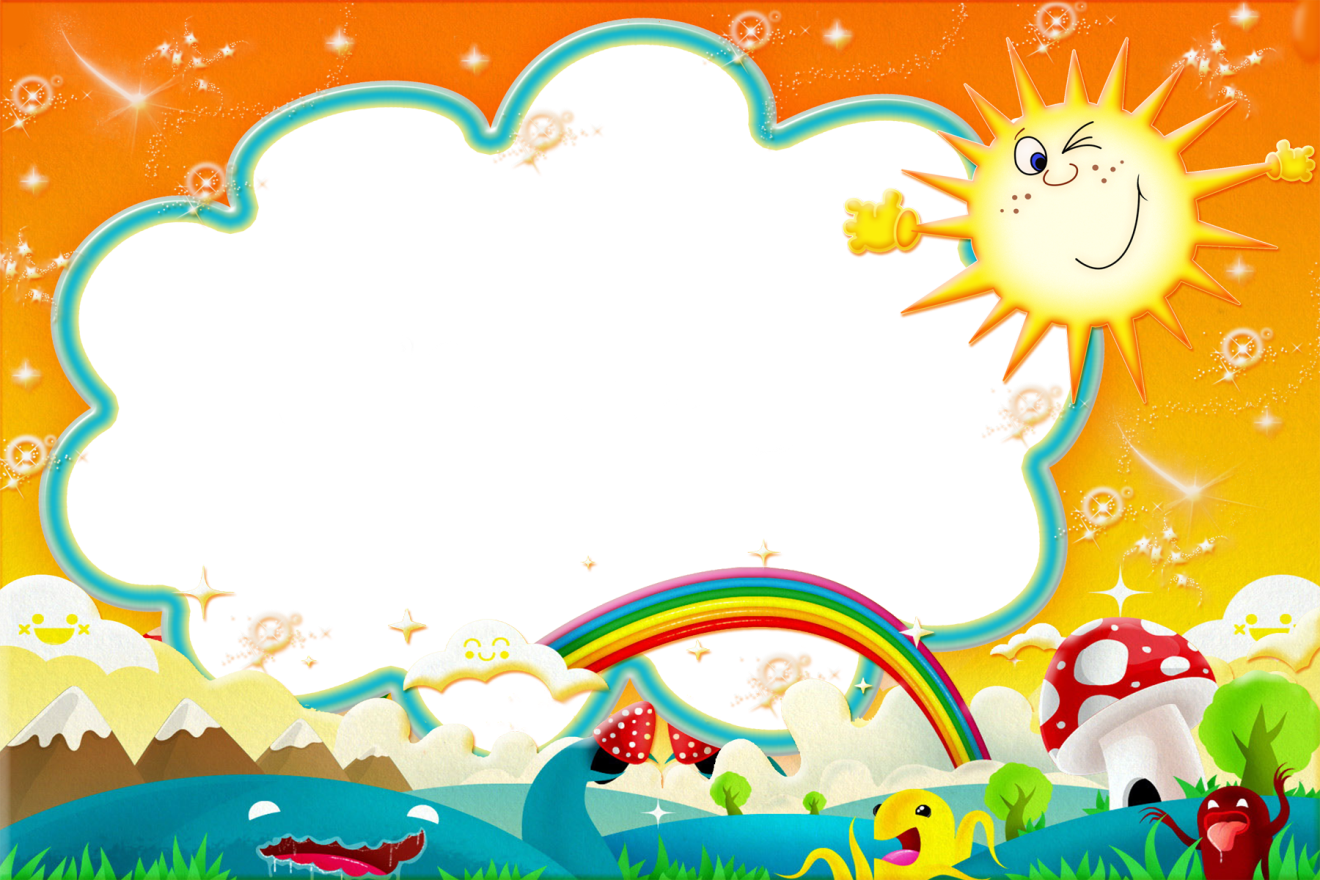       СЛУШАЕМ МУЗЫКУ        С  РЕБЁНКОМПойте ребёнку простые и понятные по содержанию детские песенки.Ставьте записи песен, отрывки из произведений классической музыки. Во время прослушивания музыки учите малыша притопывать ножками и   прохлопывать ручками в такт, кружиться вокруг себя. Для движений выбирайте разную по ритму музыку. Не ограничивайтесь музыкой какого-то одного какого-то одного направления.Раз в день можно устраивать маленькое занятие по знакомству с мировой музыкальной культурой. Для начала нужно подобрать записи отрывков самых выдающихся произведений (в соответствии с возрастом малыша).Каждый день, желательно в одно и то же время, садитесь с малышом около магнитофона (ноутбука) и говорите: «Сейчас мы будем слушать музыку». После чего включайте запись. Вы можете слушать каждый день по одному отрывку – с понедельника по воскресенье, затем – или взять новые отрывки или повторить ещё раз те, которые слушали на прошлой недели. А уже на третьей неделе можно поменять репертуар и т.д.Иногда специально включайте музыку фоном, не акцентируя на этом внимание ребёнка.